IEEE P802.11
Wireless LANsIEEE 802.11 Task Group axMarch 2015 Berlin MeetingEstrel Hotel, Berlin, GermanyMarch 8th – 13th, 2015Monday, March 9th, 2015, AM1 TGax Ad Hoc Session (8:00-10:00)The meeting called to order by Osama Aboul-Magd (Huawei Technologies), the chair of the TGax, @8:03 About 90 people are in the room. More people came in later.Announcement This is an ad hoc session of TGax. No decision can be made. Agenda Doc.11-15/0235r1 on the server. Rev. 2 is the working document. Meeting Protocol: Please announce your affiliation when you first address the group during a meeting slot. Attendance reminder. The attendance server: https://imat.ieee.org/ See 11-09-0517r0 for more information.The chair reviewed the mandatory 5 slides of P&P. Instructions for the WG Chair. Participants, Patents, and Duty to Inform. Patent Related Links. Call for potentially essential patents. Chair asked if anyone is aware of potentially essential patents. No potentially essential patents reported. Other Guidelines for IEEE WG Meetings.Agenda items for the weekApprove TG and Teleconferences minutes since January meeting.Continue to advance task group documents.Simulation Scenarios, Evaluation MethodologyChannel Model, Function RequirementsSpecification FrameworkHold Ad Hoc group meetings – for the first time.Technical Presentations and related straw polls and/or motions.Chair identified 55 submissions so far.Schedule Teleconference times.General Flow of the meeting Slides 13 and 14 of the 15/0235r2 contain general flow of the meeting. There are eight meeting slots planed for TGax.Agenda for Monday, March 9th, AM1 (8:00 – 10:00). Proposed Agenda for Monday AM1 ad hoc session: Call the ad hoc meeting to order Before the official opening of the IEEE 802.11 WG meeting. Motions are not allowed. Patent policy, etc. Call for submissions Set and approve agenda Summary from January 2015 meeting Presentations Recess Chair asked if there are any other items – No items proposed. Meeting will be conducted based on this order.Call for submissions MAC  - 6 submissions 11-15/0320, “GCR-BA with Measurement Report Performance in OBSS,” Yuichi Morioka (SONY) 11-15/0336, “MAC Overhead Analysis of MU Transmissions,” Xiaofei WANG (InterDigital) 11-15/0362, “Beacon Transmission Issues,” Yonggang Fang (ZTE) 11-15/0365, “UL MU Procedure,” Kiseon Ryu (LG Electronics) 11-15/0366, “Multi-STA BA,” Simone Merlin (Qualcomm) 11-15/0376, “UL-MU MAC Throughput Under Non-Full Buffer Traffic,” Tatsumi Uwai (Radrix Co. Ltd) Spatial Reuse – 7 submissions 11-15/0300, “Potential of Modified Signal Detection Thresholds,” Gustav Wikstrom (Ericsson AB) 11-15/0318, “CCA Regime Evaluation Revisited,” Amin Jafarian (Newracom Inc.) 11-15/0319, “Impact of TPC coupled to DSC for legacy unfairness issue,” Masahito Mori (Sony) 11-15/0338, “Discussions on the Definition of CCA Threshold,” Akira Kishida (NTT) 11-15/0367, “OBSS preamble detection,” Gwen Barriac (Qualcomm) 11-15/0371, “Proposal and simulatin based evaluation of DSC-AP Algorithm,” Eduard Garcia-Villegas (UPC) 11-15/0374, “Further Considerations on Legacy Fairness with Enhanced CCA,” John Son (WILUS Institute) PHY – 12 submissions 11-15/0305, “Effective Subcarrier Assignment for DL-OFDMA,” Katsuo Yunoki (KDDI R&D Laboratories) 11-15/0330, “OFDMA Numerology and Structure,” Shahrnaz Azizi (Intel Corporation) 11-15/0344, “SIG field design principle for 11ax,” Young Hoon Kwon (Newracom) 11-15/0349, “HE-LTF Proposal,” Hongyuan Zhang (Marvell) 11-15/0358, “Numerology for 11ax,” Daewon Lee (Newracom) 11-15/0360, “Preamble Auto-Detection for 802.11ax,” Sungho Moon (NEWRACOM) 11-15/0364, “11ax Preamble design: training sequence,” Sigurd Schelstraete (Quantenna) 11-15/0375, “Minimum Resource Granularity in OFDMA,” John Son (WILUS Institute) 11-15/0378, “Channel Sensing in UL OFDMA,” Reza Hedayat (Newracom)11-15/0380, “Discussion on OFDMA scheduling for 802.11ax,” Le Liu (Huawei Technologies)11-15/0381, “HE-STF Proposal,” Yakun Sun (Marvell)11-15/0383, “Impact of number of sub-channels in OFDMA,” Leif Wilhelmsson (Ericsson) MU – 9 submissions 11-15/0331, “Uplink Multi-User MIMO Protocol Design,” Yongho Seok (NEWRACOM) 11-15/0333, “Throughput Comparison of Some Multi-user Schemes in 802.11ax,” Kome Oteri (InterDigital) 11-15/0336, “MAC Overhead Analysis of MU Transmissions,” Xiaofei WANG (InterDigital) 11-15/0353, “OFDMA Non-contiguous Channel Utilization,” Jinsoo Ahn (Yonsei univ.) 11-15/0354, “Bandwidth granularity on UL-OFDMA data allocation,” Woojin Ahn (Yonsei Univ.) 11-15/0363, “UL MU Synchronization Requirements,” Yonggang Fang (ZTE) 11-15/0377, “Considerations on UL MU Resource Scheduling,” Leonardo Lanante (Kyutech) 11-15/0379, “DL OFDMA Performance and ACK Aggregation,” Reza Hedayat (Newracom) 11-15/0384, “Discussion on DL-OFDMA Sub-channel Indication Method,” Yu Cai (Lenovo) Simulation and Calibration – 23 submissions 11-14/1392, “Simulation results for Box-5 calibration,” Suhwook Kim (LG Electronics) 11-14/1434, “SLS Box4 Calibration Results,” Russell Huang (MediaTek Inc.) 11-15/0053, “Box5 Results of 11ac SS6,” Jiyong Pang ‘Huawei) 11-15/0072, “U-APSD power saving calibration results,” Yanchun Li (Huawei) 11-15/0125, “Box 1 and Box 2 Calibration Results,” Ron Porat (Broadcom) 11-15/0304, “Evaluating Power Save Performance,” Joonsuk Kim (Apple) 11-15/0306, “Power Save Mode Calibration Results,” Eric Wong (Apple) 11-15/0307, “MAC calibration results for Test 4,” Ke Yao (ZTE Corp.) 11-15/0308, “Simulation results for box 5,” Ke Yao (ZTE Corp.) 11-15/0314, “Sleep States in IEEE 802.11ax Simulation Scenarios,” Chittabrata Ghosh (Intel) 11-15/0316, “Power Save Calibration,” Hyeyoung Choi (LG) 11-15/0326, “U-APSD Enhancements for HE,” Jarkko Kneckt (Nokia) 11-15/0327, “Microsleep for HE STA,” Jarkko Kneckt (Nokia) 11-15/0343, “In Situ Frame Size Measurements,” Chuck Lukaszewski (Aruba Networks) 11-15/0351, “Empirical Measurements of Channel Degradation Under Load,” Chuck Lukaszewski (Aruba Networks) 11-15/0357, “Scenario 1 CCA Simulation,” Knut Odman (Broadcom Corporation) 11-15/0359, “Clarification of MIMO Box2 calibration,” Jaehyun Ahn (Newracom) 11-15/0368, “Box 5 results for Single BSS Calibration Case,” Esa Tuomaala (Nokia) 11-15/0369, “MAC calibration test 4 simulation results,” Enrico-Henrik Rantala (Nokia) 11-15/0370, “MAC Calibration Results,” Guoqing Li (Apple) 11-15/0372, “Corrections on Reference Traffic Profile for Scenario 2 in Simulation Scenarios Document,” Yingpei Lin (Huawei) 11-15/0373, “Mixed traffic configurations on simulation scenarios,” Yingpei Lin (Huawei) 11-15/0382, “MAC calibration test 4 simulation results,” Yanchun Li (Huawei) 11-15/0441, “Proposed text to TGax Simulation Scenarios MAC test 4,” Enrico-Henrik Rantala (Nokia)Presentations - Simulation and Calibration categoryKe Yao (ZTE) presented “MAC calibration results for Test 4,” based on the submission 11-15/0307r0 SummaryZTE’s simulation results for Box 3 Test 4. Discussions:No discussions.Chair suggested the next presentation from the same author.Ke Yao (ZTE) presented “Simulation results for Box 5,” based on the submission 11-15/0308r0 SummaryProvide ZTE’s Box 5 simulation results and compare with some other companies.1-BSS case results are already aligned.For 3-OBSS cases, results from different companies have not converged to a stable state, our results are within them. Discussions:There will be an update for the performance compared, which will be presented in the later session.Yanchun Li (Huawei Technologies) presented “MAC Calibration Test 4,” based on the submission 11-15/0382r1. SummaryIn the scenario of test 4, AP1 in RTS-disable case achieves slightly higher throughput than in RTS-enable case.Further assumptions on RTS/CTS transmission and the required outputs shall be provided in SSD to help every participant get the calibration results aligned.Next step, to check the performance of multi-channel in system simulation scenarios。 Discussions:The header field of r1 document still says r0.  Chair suggested r2 to be placed on the server.What are the conclusions for this presentation?Need more simulation results.Need clarifications on simulation scenario.Yanchun Li (Huawei Technologies) presented “Discussion on MAC Calibration Power Saving Test,” based on the submission 11-15/0072r1. SummaryHuawei’s MAC calibration test 5 U-APSD’s simulation results match with the theoretical analysis.The energy efficiency ratio of U-APSD for delivering 120byte MSDU per 40ms in both UL and DL in ideal case is 0.0635. Discussions:No discussions.Enrico-Henrik Rantala (Nokia) presented “MAC calibration test 4 simulation results,” based on the submission 11-15/0369r0. SummarySimulation results for test 4 calibration case.The results are aligned with the results from other documents. Discussions:No discussions.Enrico-Henrik Rantala (Nokia) presented “Box 5 results for Single BSS Calibration Case,” based on the submission 11-15/0368r0. SummarySimulation results for single BSS calibration case.The results are aligned with the results from other documents. Discussions:No discussions.Guoqing Li (Apple) presented “MAC Calibration Results,” based on the submission 11-15/0370r0. SummarySimulation results for MAC calibration presented.The results are aligned with the results from other documents. Discussions:No discussions.Chuck Lukaszewski (Aruba Networks) presented “Empirical Measurements of Channel Degradation Under Load,” based on the submission 11-15/0351r1. SummaryThis contribution presents throughput measurement results for 100x1SS, 100x2SS and 100x3SS STAs in VHT20 and HT40 channels.Significant throughput degradation observed beyond 25 simultaneously contending STAs.With current MAC, spectral efficiency is inversely proportional to active STAs in BSS.  Simulators need to be updated. Discussions:Clarification on “frame” was asked if it means upper layer data block such as TCP and TCP ACK.Key findings seem to be short TXOP and MAC overheads. The question is it really MAC problem.  need more measurements and analysis.Any idea why the performance significantly degrades beyond 25 STA?  Need more analysis.Clarification on measurement environment discussed.STA’s behavior of using NDP packet such as beamforming and power saving questioned.  No evidence but it is possible STAs’ behavior. Clarification on slide 18 (measurement conditions) asked.Discussed the reason of not increasing retries.Planning for ad hoc sessionsPlanTuesday AM2: PHY & MACThursday AM1: Spatial Reuse & MUA member suggested revisit of the ad hoc operating rules.TGax meeting recessed @ 9:54 AM until PM1 (13:30) today.Monday, March 9th, 2015, PM1 TGax Session (13:30-15:30)Meeting called to order by Osama Aboul-Magd, the chairperson of TGax @ 13:30.The agenda is contained in 11-15/0235r2 Rev 2 is the working document.There were more than 190+ people in the room.ReminderChair reminded the IEEE 802 and IEEE 802.11 Policy and Procedure.Chair asked people to state name and affiliation when addressing for the first time in the session.Chair also reminded attendance.The chair reviewed the mandatory 5 slides of P&P. Instructions for the WG Chair. Participants, Patents, and Duty to Inform. Patent Related Links. Call for potentially essential patents. Chair asked if anyone is aware of potentially essential patents. No potentially essential patents reported. Other Guidelines for IEEE WG Meetings.Proposed agenda for this sessionProposed Agenda for Monday PM1: Call meeting to order.  Reminder;IEEE 802 and 802.11 Patent policy, etc.AttendanceAnnouncementOn Wednesday, meeting room will be changed. Jon Rosdahl, the 1st vice-chair of the 802.11WG, is working on this.Submission 15/330: initial submission is actually empty. The submission is regarded as a late submission and is put at the last of queue.A member objected to put the 15/330 last of the queue.Straw Poll: Would you prefer to remove the red color from the presentation list?Y/N = 41/41Call for submissions – done.Set and approve the agenda.Summary from January 2015 meeting.Spec Framework Update (Robert Stacey- Editor)Motion to approve the Spec Framework documentPresentationsApprove TG meeting and Telecon minutes since September meeting.Presentations15/0304, “Evaluating Power Save Performance” by Joonsuk Kim (Apple)15/0306, “Power Save Mode Calibration Results” by Eric Wong (Apple)15/0314, “Sleep States in IEEE 802.11ax Simulation Scenarios” by Chittabrata Ghosh (Intel)15/0316, “Power Save Calibration” (LG Electronics)15/0326, “ U-APSD Enhancements for HE“ by Jarkko Kneckt (Nokia)15/0327, “Microsleep for HE STA” by Jarkko Kneckt (Nokia) RecessChair asked if there is any objection to accept this agenda  Agenda accepted.Adjustment of the presentation and ad hoc sessionsChanged will be contained in 11-15/0235r3. Summary from the January 2015 sessionCompleted the selection of the ad hoc group chairs. Passed 4 PHY motions related to OFDMA numerology, L-Preamble, HE-SIG-A, and guard intervals.Passed a single MU motion related to MU BAUpdated TG documents:https://mentor.ieee.org/802.11/dcn/15/11-15-0132-02-00ax-spec-framework.docxhttps://mentor.ieee.org/802.11/dcn/14/11-14-0571-07-00ax-evaluation-methodology.docx https://mentor.ieee.org/802.11/dcn/14/11-14-0980-06-00ax-simulation-scenarios.docxTG MotionApprove TGax minutes of meetings and teleconferences from January 2015 interim meeting to today:  https://mentor.ieee.org/802.11/dcn/15/11-15-0090-01-00ax-tgax-january-2015-atlanta-meeting-minutes.docx Moved by Allan Jones, Seconded by Lei WangMotion approved with no objection.Spec Framework Update (Robert Stacy)Robert Stacy, the TGax technical editor, explained the latest spec framework document.Motion to approve the Spec Framework documentMove to accept document 11-15/0132r2 as the current revision of the TG Specification Framework document.Moved by Robert Stacy, Seconded by Sean CoffeyResult: Motion accepted with no objection.PresentationJoonsuk Kim (Apple) presented “Evaluating Power Save Performance” based on the submission 15/0403r1. Summary:This presentation discusses two concepts to evaluate the performance of a power save mechanism:Power States refinementNetwork Energy Efficiency Ratio (N-EER) Any PS proposal is encouraged to use the numbers in the power consumption table for EER evaluation Discussions: Need reasonable definitions on shallow sleep and deep sleep.  Definition can be discussed when we consider the table in slide 8.Current assumption is somewhere in deep sleep and active mode. Chittabrata Chosh (Intel) presented “Sleep States in IEEE 802.11ax Simulation Scenarios” based on the submission 15/0314r1. Summary:Need for refinement of current sleep state for Wi-Fi devices in IEEE 802.11ax presented.Three sleep states based on the duration of sleep:Micro sleep Shallow sleep Deep sleepProposed to modify the Simulation Scenarios by including a table specifying the 3 sleep states for better power and latency modeling Discussions:No discussion.Straw Polls for this topic: From 15/304r1DiscussionsThis proposal is just for evaluation purpose.  Correct.Is this power saving relate to PHY or MAC?  both.Straw Poll #1: Do you support to have multiple sleeping states, depending on power consumption level and transition delay, for evaluation and simulation purpose?Y/N/A = 47/0/57Straw Polls #2 and #3 not conducted.Straw Poll #4: Do you support to define an EER definition in [6] under title of  “Network EER” in page 25 of [6], by referring to the power model parameter table in [7], by defining B as MSDU bits?Discussion:Clarification asked.Result: Y/N/A = 22/1/53Straw Polls from 15/314r1Discussions on the straw pollThis proposal is only for the evaluation purpose. Change timing of PLL discussed.Straw Poll #1: Which option do you prefer to add to the Simulation Scenarios document?Option 1: 2 sleep states (shallow and deep sleep)Option 2: 3 sleep states (micro, shallow, and deep)Result: Option 1/Option 2 = 39/14Straw Poll #2: Do you agree to include the table under Common Power Model Parameters for all simulation scenarios in the Simulation Scenarios document?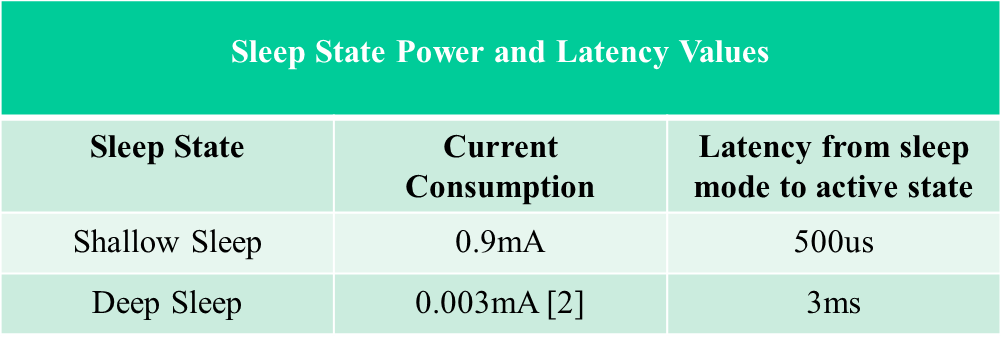 DiscussionWhat is the unit mA or watt?  Table modifiedResult: 33/0/41Chair asked if there are any comments on the submission lists.Ad hoc planning – the first ad hoc session planned for Tuesday AM2.PHY will be this room (Estrel Hall A)MAC will meet in Estrel Hall B room.Recess @ 15:30 until AM2 (10:30) tomorrow.Tuesday, March 10th, 2015, AM2 TGax Session (10:30-1230)TGax ad hoc sessions.Minutes are contained in separate documents.Tuesday, March 10th, 2015, PM1 TGax Session (13:30-15:30)Meeting called to order by Osama Aboul-Magd (Huawei Technologies), chair of TGax, @ 13:30.The agenda document 11-15/0235r3 is on the server.Rev 4 is the working document.There were 190+ people in the room.Administrative ItemsChair reminded the IEEE 802 and IEEE 802.11 Policy and Procedures.Chair asked people to state name and affiliation when addressing for the first time.Chair also reminded people to do attendance.Agenda settingProposed agenda for this session: Left over straw polls from PHY and MAC ad hocs. 11-15/0306, “Power Save Mode Calibration Results,” Eric Wong (Apple) 11-15/0316, “Power Save Calibration,” Hyeyoung Choi (LG Electronics) 11-15/0327, “Microsleep for HE-STA,” Jarkko Kneckt (Nokia) 11-15/0326, “U-APSD Enhancement for HE,” Jarkko Kneckt (Nokia)RecessChair asked if there is any objection to proceed with this agenda. No objection. The agenda for Tuesday AM2 was approved.Left over straw polls from PHY and MAC ad hoc sessions 15/0358r1, “Numerology for 11ax” - Straw Poll #1: Do you agree to add to the TG specification framework document?x.y.z. The 40 MHz HE PPDU numerology (i.e. number of data and pilot tones, DC tone, and guard tones) is defined by aggregating two 20MHz HE PPDU numerology in frequency. Results: Y/N =  33/5515/0358r1, “Numerology for 11ax” - Straw Poll #2: Do you agree to add to the TG specification framework document?x.y.z. The 80 MHz HE PPDU numerology (i.e. number of data and pilot tones, DC tone, and guard tones) is defined by aggregating four 20MHz HE PPDU numerology in frequency.Y/N = 25/5615/0358r1, “Numerology for 11ax” - Straw Poll #3: Do you agree to add to the TG specification framework document?x.y.z  The 20MHz HE PPDU numerology (i.e. number of data and pilot tones, DC tone, and guard tones) [230, 228, or 224] usable (i.e. data or pilot) tones with [1, 3, or 5] DC tones.Note that TGax will down select later among the numbers in brackets. Results: Y/N = 28/60 15/0358r1, “Numerology for 11ax” - Straw Poll #4: Do you agree to add to the TG specification framework document?x.y.z. The 160 MHz HE PPDU numerology (i.e. number of data and pilot tones, DC tone, and guard tones) is defined by aggregating two 80MHz HE PPDU numerology in frequency. Result: Y/N = 31/3515/365r0, “UL MU Procedure” - Straw Poll Do you agree to add to the spec framework? The spec shall define the following mode of operation: An UL MU PPDU (MU-MIMO or OFDMA) is sent as an immediate response (IFS TBD) to a Trigger frame (format TBD) sent by the AP. Result: Y/N = 112/2, straw poll will be converted to the motion. 15/0376r2, “UL-MU MAC Throughput under Non-Full Buffer Traffic” - Straw Poll Do you agree to add to the TGax Specification Framework: x.y.z The amendment shall define a mechanism for both AP and non-AP STA to initiate a UL MU transmission. DiscussionsClarification asked for the STA initiated UL transmission.Result: Y/N = 7/3615/0344r1, “SIG Field Design Principle for 11ax” - Straw Poll #1 Do you agree to add to the TGax Specification Framework: 3.y.z. Downlink HE MU PPDU shall include HE-SIG-B field, and the number of OFDM symbols of HE-SIG-B field is variable.* Note: HE-SIG-B field includes information required to interpret HE PPDU, and detail is TBD.Result: Y/N = 78/3, straw poll to be converted to the motion.15/0344r1, “SIG Field Design Principle for 11ax” Straw Poll #2 Do you agree to add to the TGax Specification Framework: 3.y.z. HE-PPDU shall include HE-SIG-B field which is composed of more than one decoding blocks, and target receiver of the HE-PPDU may need to decode more than one HE-SIG-B decoding blocks.Result: Y/N = 28/46PresentationsEric Wong (Apple) presented “Power Save Mode Calibration Results” based on the submission 15/0306r2.SummaryTo model Beacon reception, we introduce two new parameters to each power save mechanism.Two additional parameters to model Beacon reception associated to each power save mechanism; pre-TBTT and Beacon timeout.DiscussionsSlide 7: A member asked for clarification on the scenario. Straw PollDo you agree to define pre-TBTT and Beacon timeout parameters associated with each power save mechanism to the simulation scenario document (11-14/980r6)?No objection to the straw poll. Eric to come back with redlined text.Jarkko Kneckt (Nokia) presented “U-APSD Enhancement for HE” based on the submission 15/0326r0.SummaryEnhancements for U-APSD service period trigger and termination are proposed.DiscussionsClarification of the scenario in which STA transmits uplink data but keeps power save mode.Where do you set the termination signal in an ACK frame.  A new ACK frame will be considered.Need to be careful for the legacy STAs not be confused. Straw Poll #1: Do you agree to add following requirement to the section 6.1 Power Save of the SFD [2]:A HE STA shall be capable to indicate in a trigger frame whether the frame initiates an U-APSD service period.Result: Y/N = 8/13 Straw Poll #2: Do you agree to add following requirement to the section 6.1 Power Save of the SFD [2]:A U-APSD service period shall be terminated when a HE AP transmits a frame (data, ACK, BA or management) with an indication to terminate the U-APSD service period.Discussion: a member suggested more study.Result: Y/N = 7/8Jarkko Kneckt (Nokia) presented “Microsleep for HE STA” based on the submission 15/0327r0.SummaryPresented a microsleep mechanism that enables a non-AP STA to operate in Doze state while the channel is not available due to transmissions to other STAs.HE STA can microsleep when it knows that it is not able to receive from HE AP.HE AP can microsleep when it knows that it cannot receive from any STA.DiscussionsClarification asked for the proposal itself.More study suggested by many members.Need to make sure if it works well in an OBSS scenario.Hynyoung Choi (LG Electronics) presented “Power Save Calibration” based on the submission 15/0316r4.SummaryResults for power save calibration simulations presented.All test cases and parameters are defined in 11-14-0980r6 Simulation Scenarios.Some texts in the simulation scenario need to be changed (proposal contained in slide 15 of this document).DiscussionsA member asked for the reason of specifying the Beacon length which is already specified in the simulation scenarios. And the size of the Beacon discussed as well.Clarification on PSM timeout discussed.  Will have offline discussions.Sigurd Schelstraete (Quantenna) presented “11ax preamble design: training sequence” based on the submission 15/0364r0.SummaryIncreased training lengths are a very efficient and low-complexity way to gain 1.5-2 dB in EVM.In practice, there are several ways to implement increased training lengthsDiscussionsNo discussion. Straw Polls: Do you support investigating the use of longer training signal lengths during HE-LTF to allow averaging when estimating the channel?DiscussionClarification asked: longer than what?  current symbol.Result: Y/N/A = 27/23/manyRecess at 15:30 until PM3 (19:30) this evening.Tuesday, March 10th 2015, PM3 Session (19:30-21:30)The meeting called to order by Osama Aboul-Magd (Huawei Technologies), the chair of TGax, @19:30 Agenda 11-15/0235r3 is on the server. Rev 4 is working document. There were 200+ people in the room.Administrative Items Chair reminded the IEEE 802 and IEEE 802.11 P&P.Chair asked people to state name and affiliation when addressing for the first time in the session. Attendance!Agenda Setting Proposed agenda for this session - Tuesday PM2 Call Meeting to order IEEE 802 and 802.11 IPR Policy and procedure. Agenda Setting Presentations11-15/0349, “HE-LTF Design,” by Hongyuan Zhang (Marvell)11-15/0360, “Preamble Auto-Detection in 802.11ax,” Sungho Moon (Newracom)11-15/0381, “HE-STF Proposal,” by Yakun Sun (Marvell) RecessChair asked if there are any objections to proceed with this agenda – no objections.The agenda approved.Presentations – PHY PresentationsHongyuan Zhnag (Marvell) presented “HE-LTF Proposal” based on the submission 15/0349r1.SummaryAnalyzed that the overhead issues with HE-LTFs when 4x OFDM numerology is introduced in 11ax.Proposed a straight forward method of compressing HE-LTFs, while still use conventional P matrix across LTFs, so that receiver design from 11ac may be carried over.Proposed 11ax to use both 4x and 2x HE-LTFs as two HE-LTF modes..DiscussionsDiscussed about the pilot tone and 1x OFDM symbol length.All of the Impairments considered in the simulation?A member commented that he would like to see a number for throughput evaluation.A member asked about the effect of beamforming.Straw Poll #1: Do you agree that the HE-LTF shall adopt a structure of using P matrix in the data tones as in 11ac. In the data tones, every space-time stream is spread over all HE-LTF symbols by one row of the P matrix as defined in 11ac. Different space-time streams use different rows in P matrix.Discussion Result: Y/N = 110/0, straw poll to be converted to a motion later this week.Straw Poll #2: Do you agree that the HE PPDU shall support the following two LTF modes:HE-LTF symbol duration of 6.4us excluding GIEquivalent to modulating every other tone in an OFDM symbol of 12.8 µs excluding GI, and then removing the second half of the OFDM symbol in time domainHE-LTF symbol duration of 12.8 µs excluding GIDiscussions – A member talked about 3.2sResult: Y/N = 104/2, straw poll to be converted to a motion later this week.Straw Poll #3: Do you agree that in HE PPDUs, the HE-LTF section shall start at the same point of time and end at the same point of time across all users?DiscussionResult: Y/N = 104/0, straw poll to be converted to a motion later this week.Sungho Moon (Newracom) presented “Preamble Auto-Detection in 802.11ax” based on the submission 15/0360r1.SummaryIf three or more symbols for SIG-A is considered, (BPSK, BPSK, QBPSK) can be a reasonable option.The modulation starting from (QBPSK, BPSK, ~) can cause undefined operations in 11n devices due to a falsely detected SIG-A in 11n devices in approximately 0.4 % of the time.If two symbols for SIG-A is considered, further investigation on impact to system performance when false detection of 11ax as 11n is approximately 0.4% will be required.Discussions No discussion.Straw Poll #1: Do you agree that HE-SIG-A shall consist of three 4 us OFDM symbols.Discussion – no discussion.Result: Y/N/A = 8/12/manyYakun Sun (Marvell) presented “HE-STF Proposal” based on the submission 15/0381r0.SummaryBy extensive simulations we compared three (long, median, and short) HE-STF designs in different channels and signal types.By extensive simulations we compared three (long, median, and short) HE-STF designs in different channels and signal types..DiscussionsA member asked for a question of on the DC offset estimation around -25 dB.HE-STF of 1.6 s: What will be the use case?STF design should be based on the numerology. TG should investigate more considering the result of straw poll this morning.Straw Poll #1: Do you support the HE-STF of a non-trigger-based PPDU has a periodicity of 0.8 µs with 5 periods?A non-trigger-based PPDU is not sent in response to a trigger frameDiscussions: Is the timing of having this straw poll okay?  Yes.If the straw poll is just to have a general sense of the group, it is okay. But the intention of the straw poll is to have motion, we need more discussion.Result: Y/N = 92/0, straw poll to be converted to a motion.Straw Poll #2: Do you support the HE-STF of a trigger-based PPDU has a periodicity of 1.6 µs with 5 periods? A trigger-based PPDU is an UL PPDU sent in response to a trigger frameDiscussions: A member asked for a clarification on trigger-based PPDU.No definition about the trigger frame.Result: Y/N = 64/34, did not achieve 75%.Straw Poll #3: Do you support the HE-STF tone positions are defined in Equation 1 where NSTF_sample is TBD?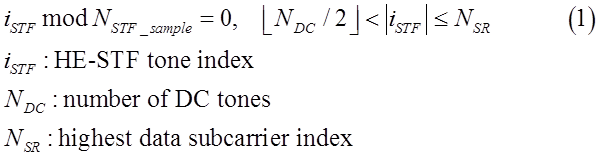 Discussions: STF design is an important topic and deferral of this discussion suggested until May meetingAnother member proposed to amend the straw poll text.Modification proposed:Do you support the HE-STF tone positions are defined in Equation 1 where NSTF_sample = 16 for a non-trigger-based PPDU and NSTF_sample = 8 for a trigger-based PPDU?Result: Y/N = 66/32, did not achieve 75%.PresentationsJohn Son (WILUS Institute) presented “Minimum Resource Granularity in OFDMA” based on the submission 15/0375r1.SummaryWhile the minimum resource granularity with < 5MHz will provide higher scheduling gains in certain environments, less than 5MHz sub-band can not meet the current ETSI regulations on 5GHz unlicensed spectrums.Discussed possible options to utilize < 5MHz sub-band, and those options or any other approaches require further discussions in 11ax.DiscussionsA member commented the author is talking about the TP.It is too early to talk about this topic.Plan for tomorrowAd hoc session in AM1MU ad hoc – ECC1 meeting room.Spatial Reuse – Estrel Hall BChair will ask for one additional session in Wednesday PM2, but need to be confirmed during the mid-week plenary.Still have 11 minutes. Chair asked if there is any objection to recess.  No objection.Recessed at 21:20 until AM1 (8:00) Wednesday.Wednesday, March 11th 2015, AM1 TGax ad hoc session (8:00-10:00)The second ad hoc meeting slot. MU. Spatial Reuse.Minutes are contained in separate documents.Wednesday, March 11th 2015, PM1 Session (13:30-15:30)The meeting called to order by Osama Aboul-Magd (Huawei Technologies), the chairperson of TGax, @13:30 Agenda 11-15/0235r4 is on the server. Rev 5 is working document. There were about 200+ people in the room.Administrative Items Chair reminded the IEEE 802 and IEEE 802.11 P&P. Chair asked people to address himself/herself when speaking for the first time. Attendance Announcements TGax got one more slot Wednesday PM2. Report from ad hoc Spatial Reuse: Five submissions presented. Two submissions pending. No motion affecting spec framework. MU: Five submissions presented. Two motions affecting spec framework can be conducted.Agenda for this session – plans for the rest of the week. Wednesday PM1 Call Meeting to order IEEE 802 and 802.11 IPR Policy and procedure Agenda Setting Presentations for WED PM111-15/0338, “Discussions on the Definition of CCA Threshold,” Akira Kishida (NTT)11-15/0343, “In Situ Frame Size Measurement,” Chuck (Aruba)11-15/0378, “Channel Sensing in UL-OFDMA,” Reza Hedayat (Newracom)11-15/0379, “DL OFDMA Performance and ACK Aggregation,” Reza Hedayat (Newracom)11-15/0383, “Impact of number of sub-channels in OFDMA,” Leif Wilhelmsson (Ericssion AB)RecessWednesday PM2 Call Meeting to order IEEE 802 and 802.11 IPR Policy and procedure Agenda Setting Presentations for WED PM2 – Simulation related presentations11-14/139111-14/1434, “SLS Box 4 Calibration Results,” Russel Huang (Marvell)11-15/0125, “Box 1 and Box 2 Calibration Results,” Ron Porat (Broadcom)11-15/0357, “Scenario 1 CCA Simulation,” Knut Odman (Broadcom)11-15/0359, “Clarification of MIMOBox 2 calibration,” Jaehyun Ahn (Newracom)11-15/0053, “Box 5 Results of 11ac SS6,” Jiyong Pang (Huawei)11-15/0372, “Corrections on Reference Traffic Profile for Scenario 2 in Simulation Scenario,” Yingpei Lin (Huawei)11-15/0373, “Mixed Traffic Configurations on Simulation Scenario,” Yingpei Lin (Huawei) RecessThursday AM1 Call Meeting to order IEEE 802 and 802.11 IPR Policy and procedure Agenda Setting Presentations for THU AM1 – Power Save related presentation and straw pollsRecessThursday PM1Call Meeting to orderIEEE 802 and 802.11 IPR Policy and procedure.Goals for May 2015Presentations11-15/330TG MotionsTG MotionsTelecon ScheduleAdjournChair asked if there are any objections to proceed with this agenda for the rest of the week – no objections.The agenda approved.PresentationsAkira Kishida (NTT) presented “Discussions on the Definition of CCA Threshold” based on the submission 15/0338r1.SummaryThe term of “CCA-ED” has already defined and used for other purpose.Proposed to use another name for the threshold what we called CCA-ED.DiscussionsIs this TGmc issue? Straw Polls: Do you agree with defining new terminology of the threshold that indicates the level of 20 dB above the minimum modulation and coding rate sensitivity?DiscussionResult: Y/N/A = 8/8/manyReza Hedayat (Newracom) presented “DL OFDMA Performance and ACK Aggregation” based on the submission 15/0379r0.SummaryThe advantage of OFDMA vs OFDM is mostly in avoiding IFS/PLCP/backoff overheads.OFDMA gain depends on payload size, number of payloads aggregated in one OFDMA PPDU, and ACK procedure for OFDMAResults show that large gains of OFDMA are washed out if 11ac polled-ACK mechanism is used.To keep OFDMA gain, there is a need for some ACK aggregation method so that multiple ACK/BA from clients are aggregated efficiently.DiscussionsA member commented he agrees with the results and mentioned that he would like to see further evaluation results.Straw Polls: Do you agree to add the following to 11ax SFD:“802.11ax amendment shall include a mechanism to multiplex BA/ACK responses to a DL MU PPDU.”Discussion: Discussed that how to multiplex is TBD.A member asked if there are any reason to exclude MU-MIMO.  Not excluding the MU-MIMO.Result: Y/N/A = 113/0/-, to be converted to a motion. Reza Hedayat (Newracom) presented “Channel Sensing in UL-OFDMA” based on the submission 15/0378r1.SummaryCSMA/CA is an important aspect of 802.11 operation that needs to be observed in presence of UL OFDMA frames.UL MU transmissions require additional considerations so that unintended nodes sense presence of UL MU PPDUs across the whole bandwidth of the frame and throughout the frame duration.DiscussionsClarification on hidden node and unintended STA discussed. Do not find any difference between the single user cases.A member asked if the adjacent channel leakage was considered.  No. This is just an analysis. Need to consider it in a full system simulation.A member asked if the intention is to protect the receptions at the AP.  Not limited to the receptions at the AP. Use of NAV mechanism should also be considered. Not always necessary to sense the actual channel.Discussion continued for some time.Straw Polls: Do you agree to add the following to 11ax SFD:“4.x.x TGax shall provide mechanisms that enable physical channel sensing (ED and CS) across the bandwidth and throughout the duration of an UL OFDMA frame.”DiscussionsResult: Y/N/A = 31/51/47Leif Wilhelmsson (Ericssion AB) presented “Impact of number of sub-channels in OFDMA” based on the submission 15/0383r2.SummaryThe impact the number of sub-channel of OFDMA was studied. If support for small packets is one of the key targets, 8 sub-channels in 20 MHz seem to be reasonable.The gain from Frequency Selective Scheduling depends on SNR. Gains of 15-40 % seems reasonable at SNR = 15 dB.Number of sub-channels should be determined by the support for small packets, not FSS, as the gain is more easily achieved.DiscussionsNo discussion.Recessed at 15:30 until PM2 (16:00) today.Wednesday, March 11th 2015, PM2 Session (16:00-18:00)The meeting called to order by Osama Aboul-Magd (Huawei Technologies), the chairperson of TGax, @18:00 Agenda 11-15/0235r4 is on the server. Rev 5 is working document. There were about 200+ people in the room.Reminder and Announcements Chair reminded people the IEEE 802 and IEEE 802.11 P&P. Chair asked people to address himself/herself when speaking for the first time. AttendanceAgenda for this session Wednesday PM2Meeting call to orderReminderIEEE 802 and IEEE 802.11 Policy and ProcedureAttendance (an issue on the server is now fixed)Presentations11-15/35711-15/343As ready basis.RecessChair asked if there are any objections to proceed with this agenda – no objections.The agenda approved.PresentationsKnut Odman (Broadcom) presented “802.11ax scenario 1 CCA” based on the submission 15/0357r4. Summary Simulation of Scenario 1 where ED/CCA was swept over a range of -87:5:-52 showed that different BSS react very differently to a global CCA setting. The smooth curves seen on simulations of total or average throughput get much more complicated when you look at individual BSSs. Preliminary results based on blind adjustment of CCA levels shows early promise in identifying an optimal value for ED threshold that provides some throughput gains for an 802.11 system Additional work is needed to develop protocol enhancements to provide further gains. Discussions No discussion. Chuck Lukaszewski (Aruba Networks) presented “In Situ Frame Size Measurements,” based on the submission 11-15/0343r1. Summary This contribution adds in situ measurements of an enterprise office, 70K seat stadium, and IEEE Jan Interim meeting in Atlanta. In 802.11 MAC design, the minimum payload size necessary to exceed 50% or more of airtime in a TXOP is dangerously unrealistic. Discussion Channel bonding ACK in slide 4  TCP ACK. Supporting data for the last bullet in slide 2.  Yingpei Lin (Huawei Technologies) presented “Corrections on Reference Traffic Profile for Scenario 2 in Simulation Scenarios Document,” based on the submission 11-15/0372r0. Summary Proposed correction to Reference Traffic Profile for Scenario 2 in Simulation Scenarios Document doc.:IEEE 802.11-14/0980r6. Discussion No discussion. This should be included in the Simulation Scenario document. To be included in the Simulation Scenario document and approved as a whole document.Yingpei Lin (Huawei Technologies) presented “Mixed traffic configurations on simulation scenarios,” based on the submission 11-15/0373r2. Summary A mixed traffic model for each simulation scenario in Simulation Scenarios Document IEEE 802.11-14/0980r6 provided. Discussion No discussion.Straw Poll: Do you agree to add above traffic mix onfigurations for scenario 1~4 into the simulation scenario document IEEE 802.11-14/0980? Result: No objection.Jaehyun Ahn (Newracom) presented “Clarification of MIMO Box2 calibration,” based on the submission 11-15/0359r2. Summary Receiver filter assumption is not clear in MIMO Box 2 calibration. Precoding matrix selection rule is not clear in MIMO Box 2 calibration. Need clarification for LSP correlation. Discussion  A member commented for the first and second items and agreed LSP correlation is not clear. Many results have already provided. Authors asked just show hands for the straw polls – not counted.  Following Straw Polls conducted. Straw Polls: following straw polls are conducted just to get the feeling of the group, i.e. the votes were not counted.Straw Poll #1: What should be the receiver assumption for MIMO Box 2 “calibration” purposes? (1) MMSE receiver with ideal interference rejection (Option 1 in slide 5) (2) MMSE receiver with only co-spatial-stream interference rejection (Option 3 in slide) (3) Need further discussionStraw Poll #2: What should be the precoding matrix assumption for MIMO Box 2 “calibration” purposes? (1) No precoding (i.e. full rank transmission with identity matrix as precoding matrix) (2) Genie precoding (i.e. full rank transmission with right sided SVD matrix based on channel matrix of the intended signal link) (3) Something else (e.g. some fixed precoding rank 1 vector) (4)Need further discussionsStraw Poll #3: What is the current understanding of the LSP correlation conditions between ‘AP to STA’ for MIMO Box 2? (1) Distance based correlation (based on ITU M.2135 correlation between ‘Base Station and User Terminal’ (2) Uncorrelated (3) Undefined in the EMD and therefore interpretation left up to each individual contributorStraw Poll #4: What should be the LSP correlation conditions for MIMO Box 2? For options with correlation, the assumption is that correlation shall be based on the distance-based-correlation defined for ‘BS and UT’ in ITU M.2135 (1) ‘AP to AP’ uncorrelated &  ‘STA to STA’ uncorrelated (2) ‘AP to AP’ correlated &  ‘STA to STA’ correlated (3) ‘AP to AP’ uncorrelated &  ‘STA to STA’ correlated (4) ‘AP to AP’ correlated &  ‘STA to STA’ uncorrelated (5) Need further discussionsSuhwook Kim (LG Electronics) presented “Simulation results for Box 5 calibration,” based on the submission 11-14/1392r6. SummaryUpdated simulation results for Box-5 calibration presented.This presentation clarifies CCA threshold parameter and suggests additional performance metrics. Discussion  A member commented to check the result of 3 BSS case. Jiyong Pang (Huawei Technologies) presented “Box5 Results of 11ac SS6,” based on the submission 11-15/0053r2. Summary Updated simulation results for Box-5 calibration based on the latest EMD presented.CCA thresholds are modified from -82dBm/-62dBm to -76dm/-56dBm on 80MHz.Similar results are found for 1-BSS case.Companies have not got aligned 3-BSS results. Discussion  A member commented to check the result of 3 BSS case.Enrico-Henrik Rantala (Nokia) presented “Proposed text to TGax Simulation Scenarios MAC test 4,” based on the submission 11-15/0441r0. Summary Suggested for the MAC simulator section “Test 4: Deferral Test for 20 and 40MHz BSSs” of the simulation scenario document: Remove sentence that suggest that RTS/CTS is disabled for AP1 Fix typos in the text Provide a more clear definition of the required output. Add an example how percentage of occupation on 20MHz/40MHz is calculated. Discussion   Chair suggested discussion with the simulation scenario editor.Planning for tomorrowPower Save SP and motion.11-15/0441 for changes to SSD and related SP motionSSD related motionsEMD motionsMotionsMotion #1: Move to add traffic mix configurations for scenarios 1 to 4 as in document 11-15/373r2 into the TG simulation scenario document 11-14/980.Moved by Yingpei LinDiscussionA member asked to have a time to check the contentAnother member asked for the reason of traffic profile.Motion not conducted during this time slot. To be voted tomorrow morning.AoB?A member asked if 15/330 is on the agenda. The answer was it was not.Chair asked if there is any objection to recess until tomorrow morning. No objection.Recessed at 17:28 until AM1 (8:00), Thursday.Thursday, March 12th, 2015, AM1 Session (8:00-10:00)The meeting called to order by Osama Aboul-Magd (Huawei Technologies), the chairperson of the TGax, @8:02 AM About 200+ people are in the room. Agenda 15/0235r6 is on the server. Rev. 7 is the working document.Reminder and Announcements Chair reminded IEEE 802 and 802.11 IPR P&P. Chair asked people to state name and affiliation when addressing for the first time in the session. Chair reminded people to do attendance.Agenda for this session Thursday AM1 Call Meeting to order Reminder IEEE 802 and 802.11 IPR Policy and procedure. AttendancePresentations Power save SP and motions 11-15/0372 and 11-15/373 related motions 11-15/0441 for changes to SSD and related SP/motion SSD related motions EMD motions Group input on how many time slots to request for next meeting RecessThursday PM1 Call Meeting to order IEEE 802 and 802.11 IPR Policy and procedure. Presentations 11-15/300 TG Motions11-15/0441 for changes to SSD and related SP/motionSSD related motionsEMD motionsRecessChair asked if there are any modifications to the agenda. Agenda approved without objections.Power Save Straw Polls and MotionsStraw Polls on 11-15/316r5 Straw Poll #1: Do you agree to add the following text into Test 5 (Power Save Mechanism and PS Polling Tests) of the latest Simulation Scenarios document Beacon is 80 octets long Beacon frame (as defined in the Traffic model) Discussion A member suggested another value between 100 and 200 for the Beacon frame size. Result: No objection.Straw Poll #2: Do you agree to add the following text into Test 5 (Power Save Mechanism and PS Polling Tests) of the latest Simulation Scenarios document When a STA in PS mode wakes for DTIM Beacon and detects that the TIM bit corresponding to its AID is set to 0, STA returns to Shallow Sleep state. STA remains in Shallow Sleep state until the next DTIM Beacon. Discussion – No discussion.Result: No objection.Ron Porat (Broadcom) presented “Evaluation Methodology,” based on 14/571r8 Summary Allan explained the motion on slide 18. Discussions – No discussion. Motion Move to accept 11-14/0571r8 as the current revision of the Evaluation Methodology document. Moved by Ron Porat, Seconded by Eric Wong. Result: Motion accepted with no objection.Presentation and discussion on 11-15/372r0 and 11-15/373r2 related SP/motionYingpei (Huawei Technologies) presented “,” based on the submission 11-15/0372r0 and 11-15/373r2. Summary Yingppei explained the documents highlighting the changes. Discussions  For 15/372r0: What introduced the changes?  Game traffic presentation in the last meeting. For 15/373r2: A member pointed out that the impact of multicast traffic will be under estimated.  This is unicast traffic. A member mentioned the sum of the percentage of STAs becomes 105%.  It is because some STAs are running more than one applications. Another member commented on the traffic model of streaming audio and video. There was a question how to apply the population to the simulation. Next step Do not run the motion right now. Work on the table in 15/373r2.Presentation and discussion on 11-15/0441 for changes to SSD and related SP/motionEnrico-Henrik Rantala (Nokia) presented “Proposed text to TGax Simulation Scenarios MAC test 4,” based on the submission 11-15/0441r2. Summary Suggestions for the MAC simulator section “Test 4: Deferral Test for 20 and 40MHz BSSs” of the simulation scenario document.Remove sentence that suggest that RTS/CTS is disabled for AP1Fix typos in the textProvide a more clear definition of the required output. Add an example how percentage of occupation on 20MHz/40MHz is calculated. Discussions  No discussion.Straw PollStraw poll: Do you agree to adopt the changes below to 11-14-980r6?  Result: No objection.Next step Simone to incorporate the contents of the document and have a motion to approve the entire simulation scenario document.Group input on ad hoc sessions during the May 2015 Vancouver session.Chair asked for guidance how many time slots we need for TGax full and TGax ad hoc meetings. Chair will request 8 TGax sessions: 4 TGax full sessions. 4 ad hoc sessions.Plans for the PM1 session: Call Meeting to order IEEE 802 and 802.11 IPR Policy and procedure. Presentations 11-15/300TG Motions11-15/0441 for changes to SSD and related SP/motion Simulation Scenario documentSSD related motionsEMD motionsRecessThe agenda will be approved at the beginning of the next session.Recess @ 9:05 until PM1 this afternoon.Thursday, March 12th, 2015, PM1 Session (13:30-15:30)The meeting called to order by Osama Aboul-Magd (Huawei Technologies), the chairperson of the TGax, @13:30 AM About 200+ people are in the room. Agenda 15/0235r6 is on the server. Rev. 7 is the working document.Reminder and Announcements Chair reminded IEEE 802 and 802.11 IPR P&P. Chair asked people to state name and affiliation when addressing for the first time in the session. Chair reminded people to do attendance.Agenda for this sessionThursday PM1Call Meeting to orderIEEE 802 and 802.11 IPR Policy and procedure.Presentations11-15/300TG MotionsTG motions (11 motions from the ad hocs)Simulation Scenario document motionGoals for May 2015 Teleconference schedulingAdjournChair asked if there is any objection to proceed with this agenda. No objection heard.The agenda approved.PresentationFilip Mestanov (Ericsson AB) presented “Potential of Modified Signal Detection Threshold,” based on the submission 11-15/300r0.SummarySeveral studies have investigated the impact of increased signal detection thresholds. Importance of correct modeling of preamble detection shown in 11-15/0050r0.The effects of changing signal and energy detection thresholds and estimates the potential gains of such changes.By modifying the CCAT and EDT the number of back-offs is reduced substantially, from 70% in legacy system to 25% in most aggressive case (CCAT = EDT = -52dBm).The potential of reducing sensing thresholds from legacy levels is about 28%. At -52dBm CCAT and EDT there is only 3.5% potential left.DiscussionA member asked what exactly the potential gain in slide 14  Expressed in time.TG MotionsPHY Motion #5Move to add to the TG Specification Framework document: The HE-LTF shall adopt a structure of using P matrix in the data tones as in 11ac. In the data tones, every space-time stream is spread over all HE-LTF symbols by one row of the P matrix as defined in 11ac. Different space-time streams use different rows in P matrix.Moved by Hongyuan Zhan, Seconded by Kaushik JosiamResult: Motion accepted with no objection.PHY Motion #6Move to add to the TG Specification Framework document:The HE PPDU shall support the following LTF modes:HE-LTF symbol duration of 6.4us excluding GIEquivalent to modulating every other tone in an OFDM symbol of 12.8 µs excluding GI, and then removing the second half of the OFDM symbol in time domainHE-LTF symbol duration of 12.8 µs excluding GIMoved by Hongyuan Zhan, Seconded by Kaushik Josiam DiscussionSome members expressed objection to this motion. It is not clear how much gain we can expect. The commenters asked for additional discussion based on the simulation results.Another member commented that there may be if we specify the 2x LTE and 4x LTF. Result: Y/N/A = 86/26/15, motion passes.PHY Motion #7Move to add to the TG Specification Framework document:In HE PPDUs, the HE-LTF section shall start at the same point of time and end at the same point of time across all usersMoved by Hongyuan Zhan, Seconded by Robert StacyDiscussion – no discussion.Result: Motion accepted with no objection.PHY MotionMove to add to the TG Specification Framework document:The HE-STF of a non-trigger-based PPDU has a periodicity of 0.8 µs with 5 periods?A non-trigger-based PPDU is not sent in response to a trigger frameMotion deferred until the next meeting.PHY Motion #9Move to add to the TG Specification Framework document:3.y.z Downlink HE MU PPDU shall include HE-SIG-B field, and the number of OFDM symbols of HE-SIG-B field is variable.Note: HE-SIG-B field includes information required to interpret HE MU PPDU, detail is TBD.Moved by Young Hoon Kwon, Seconded by Minho CheongDiscussionA member suggested a friendly amendment.A member asked for clarification on “variable”Result: Motion accepted with no objection.MAC Motion #2Move to add the following to the SFD:X.y.z The spec shall define a multi-STA BA frame by using the Multi-TID BlockAck frame format with the following changes:Add an indication that the frame is a multi-STA BA (TBD)Each BA Information field can be addressed to different STAsB0-B10 of the Per TID Info field carry a (Partial) AID identifying the intended receiver of the BA Information field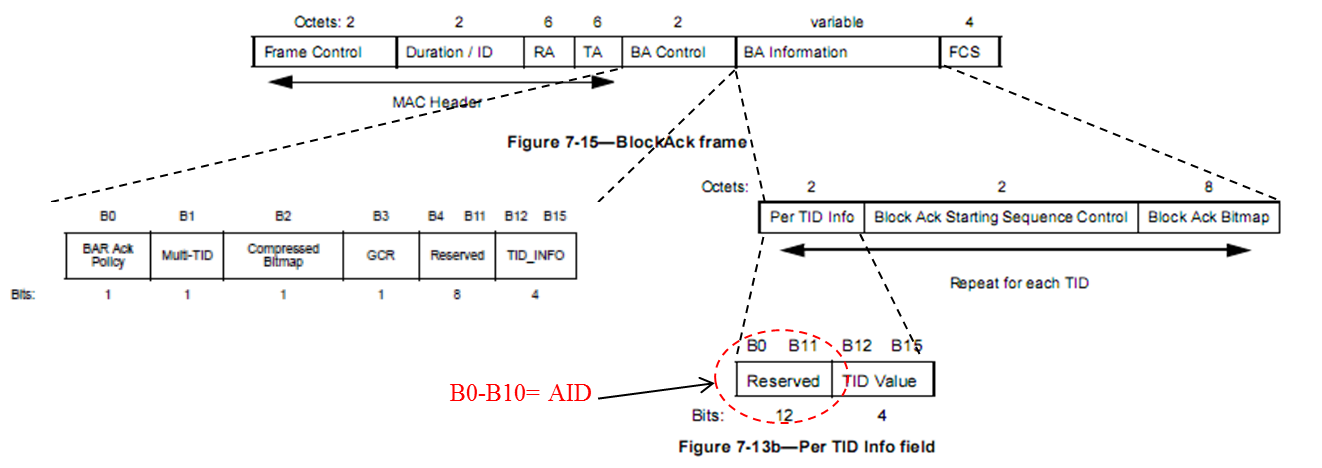 Moved by Simone Merlin, Seconded by Rakesh TaoriResult: Motion accepted with no objection.MAC Motion #3Move to add the following to the SFD:x.y.z The spec shall define a signaling in the Multi-STA BA frame that can indicate an ACK, as follows: If B11 in the per-TID info field is set, then the BlockAck bitmap and the SC subfields in the BA Info field are not present and this BA Info field indicates an ACK for the STA with AID indicated in the per-TID info fieldInstruction to the Editor: replace the Multi-STA BA figure from motion 1 with the following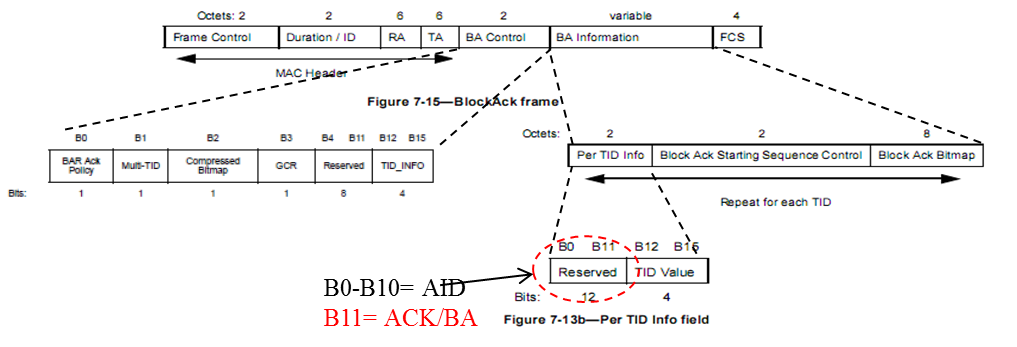 Moved by Simone, Seconded by Philip BarberResult: Motion accepted with no objection.MAC Motion #4Move to add to the spec framework document:x.y.z The spec shall define the following mode of operation: An UL MU PPDU (MU-MIMO or OFDMA) is sent as an immediate response (IFS TBD) to a Trigger frame (format TBD) sent by the AP.Moved by Simone Merlin, Seconded by Yasuhiko InoueResult: Motion accepted with no objection.MU Motion #2Move to add to the TG Specification Frame work document:3.y.z The amendment shall define a mechanism to support non-contiguous channel transmission.Moved by Jinsoo Ahn, Seconded by Ronny KimDiscussionAgainst) The motion contains unclear terms.Against) We already have this kind of function in the standard.In favor) We need more flexible use of the channel.Against) If this motion means 80+80, it is specified in 802.11ac. If the motion intends beyond 80+80 mode, we need more study for it.Result: Y/N/A = 5/35/85, motion fails.MU Motion #3Move to add to the TG Specification Frame work document:x.y.z. HE-PPDU for UL-OFDMA shall support UL data transmission below 20MHz for an HE STA Moved by Woojin Ahn, Seconded by Ronny KimDiscussionA member commented that it is difficult to understand the meaning of this motion.Result: Y/N/A = 5/0/107, motion passes.MU Motion #4 Move to add the following 11ax SFD:“802.11ax amendment shall include a mechanism to multiplex BA/ACK responses to DL MU  transmission” Moved by Minho Cheong, Seconded by Young Hoon Kwon DiscussionThe intention is not clear enough. Result: Motion accepted without objection.Simulation Scenario document motion Simone explained Simulation Scenario document revision 8.Modification from submissions incorporated:15/44115/360Further modification will be made to the document.DiscussionA member asked to reflect the suggested changes by 15/373r2.Goals for May 2015Continue to advance the TG documents based on submissions.Expectation is more submissions affecting the TG specification framework document will be considered.Technical PresentationsTeleconference schedulingThursday April 9	10:00 – 12:00 ETThursday April 30	20:00 – 22:00 ETMotion (SSD)Move to accept document 11-14/0980r9 as the current revision of the TG Simulation Scenario document.Moved by Simone Merlin, Seconded by Phillip Barber.Discussion – No discussion.Result: Motion accepted with no objection.AOBA member pointed out that there had been some overlapping topics and he missed some presentations.Chair mentioned that we will spend more time to classify the submission.A member suggested name of the ad hoc to be included in the title of the simulation.AdjournTGax adjourned @ 14:48.IEEE 802.11 TGaxMarch 2015 Berlin Meeting MinutesIEEE 802.11 TGaxMarch 2015 Berlin Meeting MinutesIEEE 802.11 TGaxMarch 2015 Berlin Meeting MinutesIEEE 802.11 TGaxMarch 2015 Berlin Meeting MinutesIEEE 802.11 TGaxMarch 2015 Berlin Meeting MinutesDate:  2015-03-31Date:  2015-03-31Date:  2015-03-31Date:  2015-03-31Date:  2015-03-31Author(s):Author(s):Author(s):Author(s):Author(s):NameAffiliationAddressPhoneemailYasuhiko InoueNTT1-1 Hikari-no-oka, Yokosuka, Kanagawa 239-0847 Japan+81 46 859 5097inoue.yasuhiko@lab.ntt.co.jpMondayTuesdayTuesdayWednesdayWednesdayThursdayAM1TGaxTGax(Ad Hoc)TGax(Ad Hoc)TGaxAM2TGax(Ad Hoc)TGax (Ad Hoc)PM1TGaxTGaxTGaxTGaxTGaxTGaxPM2PM3TGaxTGaxMACPHYMUSpatial ReuseEric Wong(Apple)Bo Sun(ZTE)Sigurd Schelstraete(Quantenna)Laurent Cariou(Orange)Reza Hedayat(Newracom)Jianhan Liu(MediaTek)Kiseon Ryu(LG Electronics)Guido Hiertz(Ericsson)Brian Hart(Cisco)Yakun Sun(Marvell)Kausik Josiam(Samsung)Jae Seung Lee(ETRI)